腾达（Tenda）FH1206 如何解除被拉黑的设备？适用型号：AC5/AC6/AC7/AC10/AC11/FH1206     问题分类：功能设置如果在拉黑蹭网设备的时候，误将自己的设备拉入黑名单，可以通过解除黑名单方法解决。本文将详细介绍接触黑名单的方法。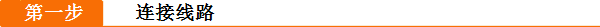 用电脑连接路由器的任意LAN口，或者使用无线连接路由器的无线信号；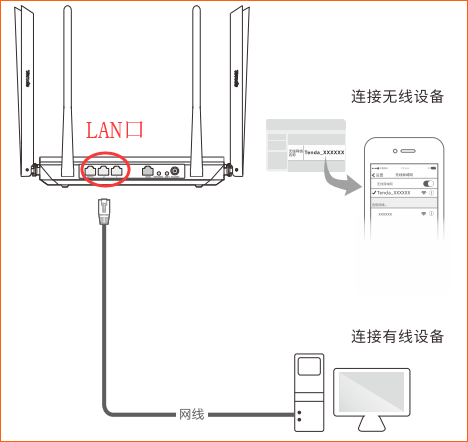 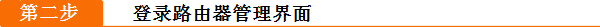 打开浏览器，地址栏输入“tendawifi.com”，登录路由器页面；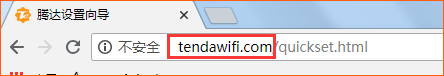 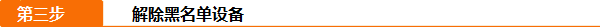 方法一：打开网速控制，查看列表内的黑名单，点击需要移除的设备右边的“解除限制”，点击确定；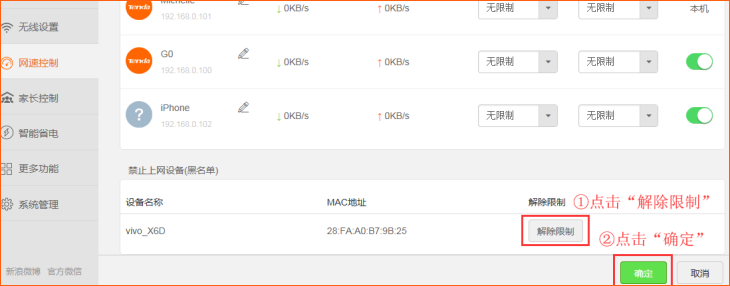 方法二：打开“更多功能”—“MAC地址过滤”；找到要移除的设备，点击右方的“-”，点击确定；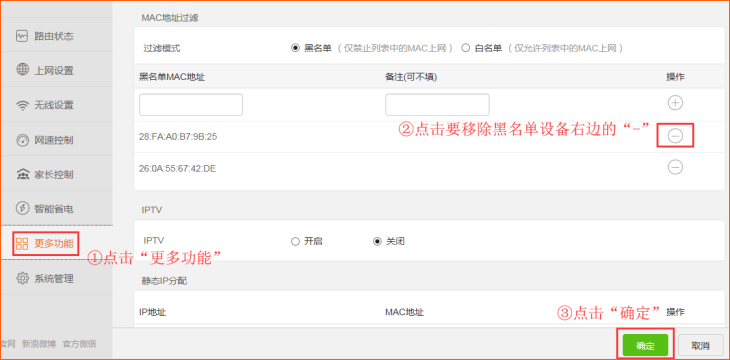 相关问题解答：Q1：使用方法二取消黑名单时，为什么设备还是无法连接上WiFi？答：输入MAC地址之后，必须要点击右方的“-”，才可以将该设备拉入黑名单列表，然后点击确定即可。